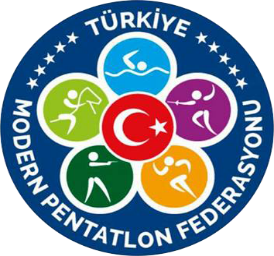 GEÇİCİ DELEGE LİSTESİ DUYURUSU	Federasyonumuzun Olağan Genel Kurulu ve Mali Genel Kurulu 21 Ekim 2021 tarihinde saat 10:00’da Örnek Mahallesi Oruç Reis Caddesi No:13 Altındağ/ANKARA adresinde bulunan Gençlik ve Spor Bakanlığı’nın B2 katı Toplantı Salonunda, belirtilen tarihte çoğunluk sağlanamaması halinde ikinci toplantı çoğunluk aranmaksızın 22 Ekim 2021 tarihinde aynı yer ve saatte yapılacaktır.	Genel Kurula ait Geçici Delege Listesi 21 Eylül 2021 tarihinde www.gsb.gov.tr ve www.tmpf.org.tr adreslerinde yayınlanmıştır.	İtiraz süresi Ana Statümüzün 22/5 maddesine göre 10 gündür. Geçici Delege Listesine itirazların 30 Eylül 2021 tarihine kadar Federasyonumuza yapılması gerekmektedir.	Duyurulur.